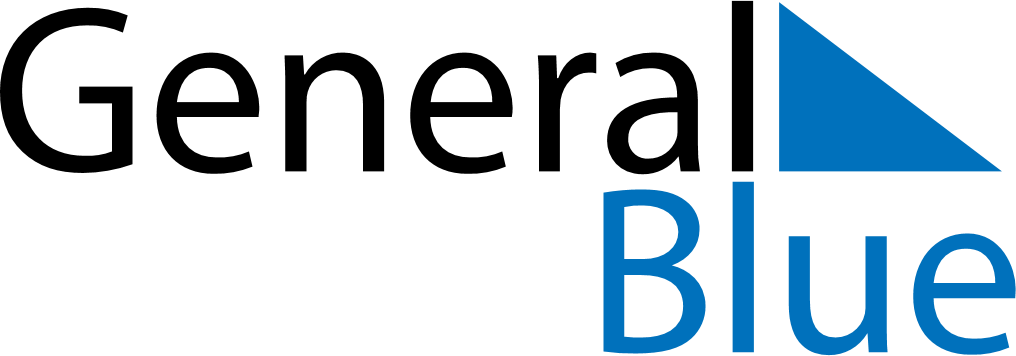 February 2027February 2027February 2027New ZealandNew ZealandSundayMondayTuesdayWednesdayThursdayFridaySaturday123456Waitangi Day78910111213Waitangi Day (substitute day)141516171819202122232425262728